Further events to follow in the Summer term. SMSC Calendar 2019 - 2020SMSC Calendar 2019 - 2020SMSC Calendar 2019 - 2020DateEventAim13th SeptemberM & M Productions – The Jungle BookChildren in Years 2 to 6 will watch a performance in school of the classic text ‘The Jungle Book’. This will round off a whole school unit of Literacy work based on the novel.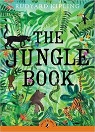 CulturalTo participate in a live theatre performance27th SeptemberMacMillan Coffee MorningOur Reception and Year 1 children will plan and host fundraising activities for the parents to raise money for charity. 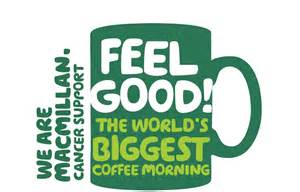 SocialTo raise awareness of people who are fighting long term and life-threatening health issues.10th OctoberY6 – IMPSChildren in Year 6 will work with Health and Safety visitors to learn about keeping themselves and others safe in the community. They will learn how to administer CPR and place casualties in the recovery position and contact emergency services.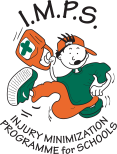 Social & MoralTo provide pupils with skills that they can use in their communitiesTo develop an understanding of how their actions can impact on others5th OctoberHarvest FestivalOur whole school will collect food donations to make up harvest parcels to be delivered by our Y6 children to pensioners in the local community. We will celebrate Harvest festival with parents in a shared church service at St. James’ Church. 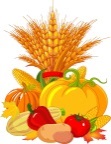 Spiritual & MoralTo understand the importance of harvestTo understand how we can support those who are in needTo promote relationships with the local community22nd OctoberY5 – Hull Minster – Michelangelo ExhibitionYear 5 pupils will visit the Hull Minister to view an exhibition of Michelangelo’s work. Supported by artists they will then use a range of techniques to create their own version of the fresco from the Sistine Chapel.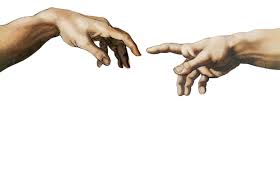 SMSCTo develop learn more about a significant artist and his workTo develop artistic skills to re-create versions of a fresco in the Sistine ChapelTo support learning in RE about places of worship8th & 11th NovemberRemembrance Day Hull-a-balooChildren in Years 1 to 6 will participate in an afternoon of drama, art and practical activities to learn more about the history of the World Wars, as the first event leading towards the 75 year anniversary since VE Day.Armistice DayThe whole school will make a poppy, which they will lay during a whole school collective worship service. The whole school will participate during this service in a moment of reflective silence.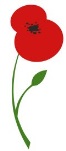 SMSCTo help children understand the importance of commemorationTo show respect for the service of others to their country15th NovemberChildren in NeedOur Y6 children will plan and host fundraising activities for the whole school to raise money for charity. Children will learn about the work of the charity and how their donations can help others.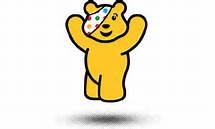 SocialTo raise awareness of children who are less fortunate or living with long term health issuesTo enable pupils to support other childrenWB 11th NovemberAnti-bullying and Road safety weekThe school councillors, buddies and our Learning Mentor will lead events, and work with the local PCSO, across the school to raise awareness of how to address and prevent bullying issues. In addition, our road safety officers and Learning Mentor will deliver messages to all pupils on how to stay safe near roads.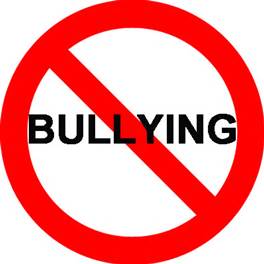 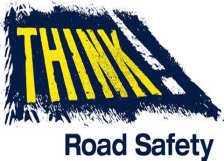 Social & MoralTo raise awareness of, and provide strategies for, dealing with bullying issuesTo ensure children have practical advice on how to stay safe in a variety of situationsDecemberAdvent/ChristmasThe whole school will participate in activities and acts of collective worship to reflect on the season. Our Y6 children will also lead carols and lessons during the church service at St. James’ Church.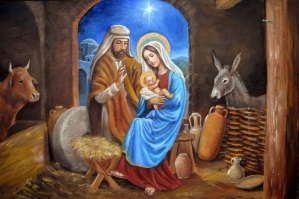 SMSCTo reflect on and understand the true meaning of Christmas for ChristiansTo learn about the significance of various traditions during the advent and Christmas season12th DecemberPantomime – AladdinChildren from Y1 to Y6 will attend a pantomime performance of Sleeping Beauty. They will have the opportunity to watch a live performance by a professional company in a theatre environment.CulturalTo participate in a live theatre performance7th February Song for HullA choir of children from Year 5 and Year 6 will take part in the Song For Hull event at the Bonus Arena. They will join with 11 other school choirs and perform for an arena audience during the evening.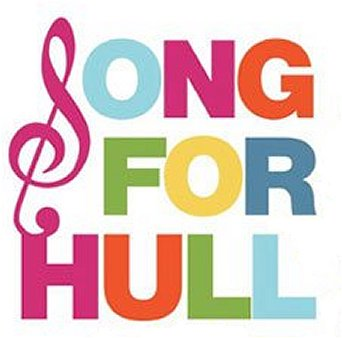 CulturalTo participate in a live performance with children from other schoolsBeginning Wednesday 26h February and through to Easter.Lent and EasterThe whole school will participate in activities and acts of collective worship during this time. 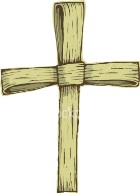 SMSCTo reflect on and understand the significance of Lent and Easter5th MarchFarewell to the ArchbishopA representative group of pupils will take part in an event at Archbishop Sentamu Academy to wish the Archbishop of York farewell and good luck as he moves on to the next stage of his ministry.  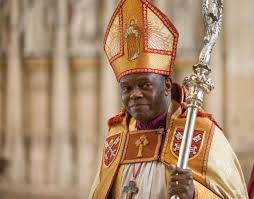 SMSCTo participate in and celebrate the Archbishop of York’s time in his role6th MarchWorld Book DayOur whole school will take part in a celebration of Literature through a range of book based activities. 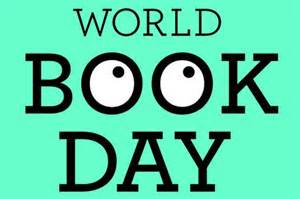 CulturalTo discuss books pupils enjoy and further develop their appreciation and enjoyment of reading for pleasure.5th JulyLeavers’ Church ServiceOur Y6 children will lead our church service at St. James’ Church, by reflecting on their memories and achievements during their time at St. James’ School.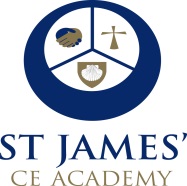 SMSCTo reflect on and celebrate the time the Year 6 children have spent at St. James.